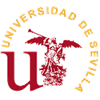 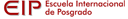 SOLICITUD DE RECONOCIMIENTO DE CRÉDITOS DEMÁSTER OFICIAL AL MAESCURSO: 20  /20  (Cumpliméntese en letra mayúscula, si se rellena a mano)EXPONE: Que habiendo cursado (completar)SOLICITA: Que, de acuerdo con la normativa vigente, se realice el reconocimiento de las asignaturas que se detallan a continuación.IMPORTANTE: La solicitud de reconocimiento de créditos conlleva el abono del 30% de los precios públicos en vigor establecidos anualmente por Decreto de la Junta de Andalucía y conforme a lo previsto en el artículo 10 y 12 del Real Decreto 822/2021, de 28 de septiembre. Por tanto, el reconocimiento está condicionado al abono del importe reglamentario. El impago en el plazo establecido se entenderá como una renuncia. Quedan exceptuados los créditos cursados y superados en la Universidad de Sevilla). En Sevilla. Fecha: Firma del Solicitante:Subdirectora Académica para las Enseñanzas de MásterMª Guadalupe Trigueros GordilloFecha y firmaSRA. DIRECTORA DE LA ESCUELA INTERNACIONAL DE POSGRADO DE LA UNIVERSIDAD DE SEVILLADATOS DEL SOLICITANTEDATOS DEL SOLICITANTEDATOS DEL SOLICITANTEDATOS DEL SOLICITANTEApellidos:Nombre:NIF/NIE:Correo electrónico:Tfno.fijo:Tfno. Móvil:Domicilio:Localidad:Provincia:Código postalMáster realizadoUniversidadMÁSTER UNIVERSITARIO EN PROFESORADO DE EDUCACIÓN SECUNDARIA OBLIGATORIA Y BACHILLERATO, FORMACIÓN PROFESIONAL Y ENSEÑANZA DE IDIOMASMÁSTER UNIVERSITARIO EN PROFESORADO DE EDUCACIÓN SECUNDARIA OBLIGATORIA Y BACHILLERATO, FORMACIÓN PROFESIONAL Y ENSEÑANZA DE IDIOMASMÁSTER UNIVERSITARIO EN PROFESORADO DE EDUCACIÓN SECUNDARIA OBLIGATORIA Y BACHILLERATO, FORMACIÓN PROFESIONAL Y ENSEÑANZA DE IDIOMASMÁSTER UNIVERSITARIO EN PROFESORADO DE EDUCACIÓN SECUNDARIA OBLIGATORIA Y BACHILLERATO, FORMACIÓN PROFESIONAL Y ENSEÑANZA DE IDIOMASOPTATIVASCódigoNombre AsignaturaCréditosOPTATIVASOPTATIVASRelación de la documentación que debe aportar junto con la solicitudCertificación académica personal de los estudios realizados expedida por el Centro de origen, en la que se haga constar la denominación de las asignaturas superadas y la calificación obtenida en cada una de ellas. Sólo para las titulaciones no cursadas en la Universidad de Sevilla.